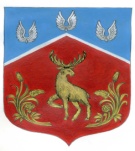 СОВЕТ ДЕПУТАТОВмуниципального образования Громовское сельское поселение муниципального образования Приозерский муниципальный район Ленинградской области(четвертый созыв)РЕШЕНИЕот 03 марта 2023 года                            № 181Заслушав отчет главы муниципального образования Громовское сельское поселение муниципального образования Приозерский муниципальный район Ленинградской области за 2022 год, Совет депутатов муниципального образования Громовского сельского поселения РЕШИЛ:Утвердить отчёт главы муниципального образования Громовское сельское поселение муниципального образования Приозерский муниципальный район Ленинградской области о результатах работы Совета депутатов муниципального образования Громовское сельское поселение муниципального образования Приозерский муниципальный район Ленинградской области за 2022 год согласно приложению 1;Признать работу главы муниципального образования Громовское сельское поселение муниципального образования Приозерский муниципальный район Ленинградской области по результатам ежегодного отчета удовлетворительной. Глава муниципального образованияГромовское сельское поселение                                                 Л.Ф. Иванова                                                                                                                                                                  Приложение 1                                                                                                                                         к решению Совета депутатов                                                                                                                             МО Громовское сельское поселение                                                                                                                     МО Приозерский муниципальный район                                                                                                            Ленинградской области от 03.03.2023 г.  №181Уважаемые жители Громовского сельского поселения!       Сегодня мы подводим итоги проделанной работы за прошедший 2022 год и обсудим задачи на 2023 год.        Совет депутатов и администрация поселения работали в условиях взаимопонимания и согласия по большинству вопросов социально-экономического развития поселения, что способствовало максимально эффективному исполнению задач местного значения и переданных нам полномочий.        Работа местной власти, Совета депутатов с одной стороны, и администрации -  с другой, сводится к единой цели, к максимальному повышению комфортности проживания жителей.       В составе совета 10 избранных депутатов. Сформированы и работают 3 постоянные комиссии:-  по местному самоуправлению, законности, социальным вопросам и экологии; - председатель Мокейчева Людмила Андреевна;-  по промышленности, строительству, транспорту, связи и жилищно-коммунальному хозяйству; председатель Ухов Павел Евгеньевич;-     постоянная комиссия по экономике, бюджету, налогам, муниципальной собственности, председатель Назарчук Андрей Владимирович.     В 2022 году было запланировано согласно плану работы Совета депутатов 25 мероприятий, проведено фактически - 25, из них: заседаний Совета депутатов – 12, заседаний постоянных комиссий - 12 и 1 ежегодный отчет.     Принятых муниципальных правовых актов за текущий год, всего - 49, в том числе с протестом прокуратуры – 0. Отмененных в судебном порядке решений не было.Приняли активное участие в публичных слушаниях по: 1. - проекту отчета об исполнении бюджета муниципального образования Громовское сельское поселение муниципального образования Приозерский муниципальный район Ленинградской области за 2022 год;2. - проекту бюджета муниципального образования Громовское сельское поселение на 2023 год и на плановый период 2024-2025гг.»3. – проекту внесения изменений и дополнений в Устав муниципального образования Громовское сельское поселение.      Наиболее важные и значимые для жизнедеятельности муниципального образования решения, принятые Советом депутатов для преодоления существующих недостатков и достижения позитивных результатов в муниципальном образовании:-  о бюджете МО Громовское сельское поселение;- о внесении изменений и дополнений в Устав МО Громовское сельское поселение;- Об утверждении Положения о комиссии по соблюдению требований к служебному поведению главы администрации муниципального образования Громовское сельское поселение муниципального образования Приозерский муниципальный район Ленинградской области и урегулированию конфликтов интересов- Об утверждении Порядка сообщения лицом, замещающим должность главы администрации муниципального образования «Громовское сельское поселение» муниципального образования Приозерский муниципальный район Ленинградской области, о возникновении личной заинтересованности при исполнении должностных обязанностей, которая приводит или может привести к конфликту интересов.- Об утверждении Положения о порядке формирования, размещения и обеспечения доступа к официальной информации о деятельности органов местного самоуправления и должностных лиц МО Громовское сельское поселение;- Об утверждении Положения о создании условий для реализации мер, направленных на укрепление межнационального и межконфессионального согласия, сохранение и развитие языков и культуры народов Российской Федерации, социальную и культурную адаптацию мигрантов, профилактику межнациональных (межэтнических) конфликтов, проживающих на территории муниципального образования Громовское сельское поселение муниципального образования Приозерский муниципальный район Ленинградской области.- об утверждении правил благоустройства территории МО Громовское сельское поселение;- об утверждении Положения о муниципально-частном партнерстве на территории МО Громовское сельское поселение;-Об утверждении Положения о комиссии по соблюдению лицами, замещающими муниципальные должности в Совете депутатов муниципального образования Громовское сельское поселение муниципального образования Приозерский муниципальный район Ленинградской области ограничений, запретов, исполнения обязанностей, установленных законодательством в целях противодействия коррупции. - Об утверждении положения сообщения лицами, замещающими муниципальные должности в Совете депутатов муниципального образования Громовское сельское поселение муниципального образования Приозерский муниципальный район Ленинградской области, о возникновении личной заинтересованности при осуществлении полномочий, которая приводит или может привести к конфликту.	   Мероприятий с избирателями и мероприятий, в которых депутаты приняли активное участие, было проведено 17, из них: 10 прием граждан, 1 отчет перед населением;   в том числе: - мероприятий, посвященных:  - 77-летию Победы в Великой Отечественной войне    9 мая;  - «Дню памяти и скорби», дню начала   Великой Отечественной войны   22 июня - возложение венков на братских захоронениях, расположенных на территории поселения;  - 30 ноября в на братском воинском захоронении п. Соловьёво состоялась торжественно-траурная церемония захоронения останков 18 воинов РККА, погибших в боях 1939-1940гг., найденных, поисковым отрядом «Красногвардейск» и «Северное сияние»;   В заключение хочу поблагодарить наших депутатов, старост поселков и администрацию поселения. Благодарю наших жителей, которые своим жизненным опытом, помогают решать сложные задачи. Уважаемые жители и гости Громовского поселения. За этот год нам удалось реализовать немалую часть из запланированного. Мы осуществили множество значимых проектов, приняли участие в активных мероприятих. Просим вас принимать активное участие в жизни нашего поселения, в том числе в рейтинговом голосовании, а также в других голосованиях, касаемых благоустройство поселения.  От всей души признательны вам за понимание и доверие. Об отчете главы муниципального образования Громовское сельское поселение муниципального образования Приозерский муниципальный район Ленинградской области о результатах работы Совета депутатов за 2022 год